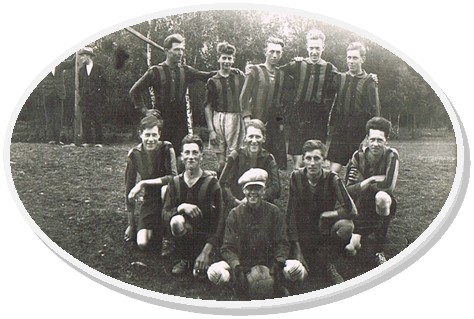 1946 vi var med och bildade Emå-alliansen tillsammans med Högsby Ik, Ruda If, Berga Goif, Fliseryd If.1959 Långemåla festplats blev riksbekant när dansbanan brakade ihop när Rock Boris gästade parken.1967 vårt idrottshus är färdigt. Då är det delen med enbart omklädningsrummen.1972 föreningen hade ett damlag i seriespel för första gången.1979 byggs idrottshuset ut med utrymmen att umgås i och ett domarrum.1982 började föreningen anordna danser med ”dagens”  organisation regelbundet och med kända dansband.1982 startas ungdomsfotbollen om i föreningen. 1990 medverkar föreningen att Sörbyhallen byggs.1996 en omfattande dokumentation blir klar över föreningens första 75 år.1996 Det här året instiftar föreningen egna priser, för att sätta värde på gjorda prestationer, spelare och minst att tacka ideella ledare som lägger ner enormt med tid i föreningen. 1999 vår sjumannaplan invigs vid Sörbyhallen.2003 puben invigs vid Ip den här festsäsongen2010 på hösten bildas Långemåla  ff.2011 spelar vår A-trupp i div fyra,2011 Föreningen startar med ett damlag i seriespel.2011 Idrottshuset  genomgår en renovering. Vi  är  alla  med och formar  Långemåla Idrottsförenings framtid